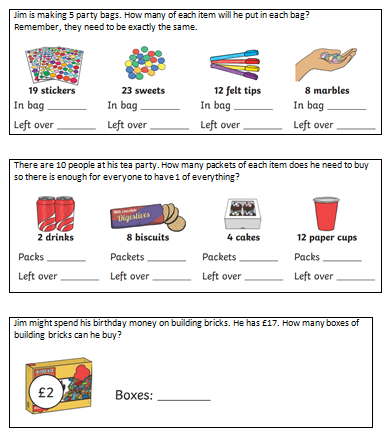 MathsEnglishReadingTopic/ScienceWeekly Focus: Year 3: Year 4: Division(please watch the videos and complete the worksheets)Weekly Focus: Journey – by Aaron Becker Link to the story: https://www.youtube.com/watch?v=kWqhNpjvcSs​Text/s:Operation GadgetmanTopic Unit: The Stone AgeScience Unit: States of MatterMonday:Year 3 :  To divide with remainders https://vimeo.com/492449125**complete worksheet on the bottom of home learning plan** Year 4 : Divide 2 digits by 1 digits (recap) https://vimeo.com/492601303https://assets.whiterosemaths.com/fixed/res/2019/11/Y3-Spring-Block-1-WO6-Divide-2-digits-by-1-digit-2-2019.pdfMonday: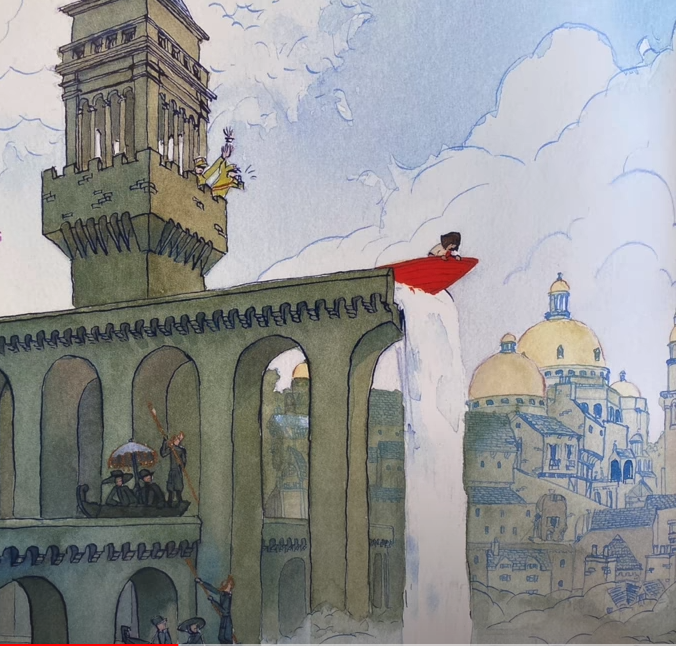 Look at the picture.  Think of alliterations to describe how she dropped/fell.  Write a sentence including this phrase.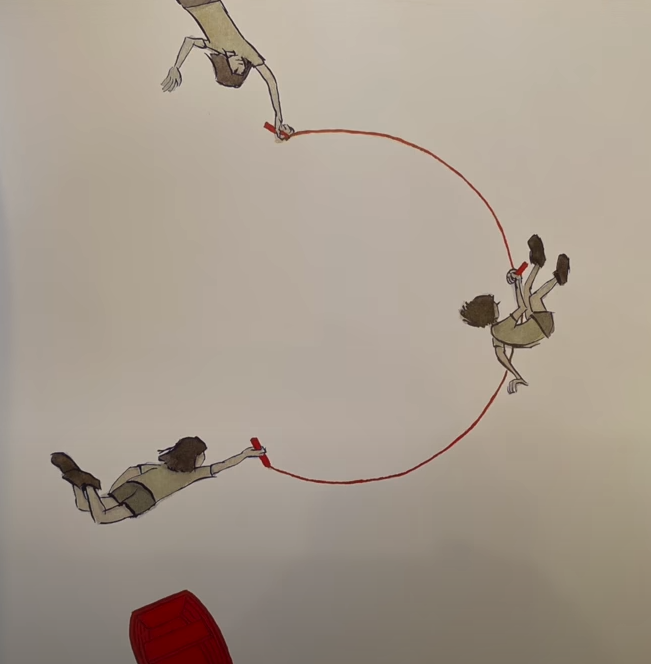 Draw the balloon as quickly as you can.  Think of words showing how she drew it ( e.g. frantically )  Write a sentence including this.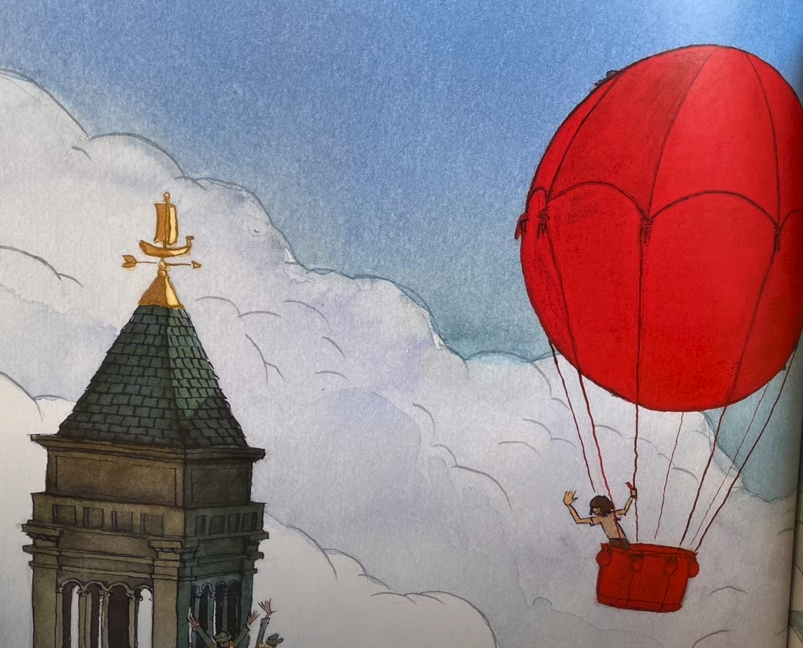 Write a simile and include it in a sentence to describe how she drew the balloon.  e.g. As quick as the flick of a witch’s wand, she flew high up into the empty sky.Monday:Guided Reading:Operation GadgetmanMonday:Forest School: Go outside and collect leaves and twigs. Use them to build a shelter that a hedgehog or other small animal could shelter in. Tuesday:Year 3: To divide 2 digits by 1 digit. https://vimeo.com/494126561https://assets.whiterosemaths.com/fixed/res/2019/11/Y3-Spring-Block-1-WO7-Divide-2-digits-by-1-digit-3-2019.pdfYear 4: To divide 2 digits by 1 digit.https://vimeo.com/497573248https://assets.whiterosemaths.com/fixed/res/2019/12/Y4-Spring-Block-1-WO8-Divide-2-digits-by-1-digit-1-2019.pdfTuesday: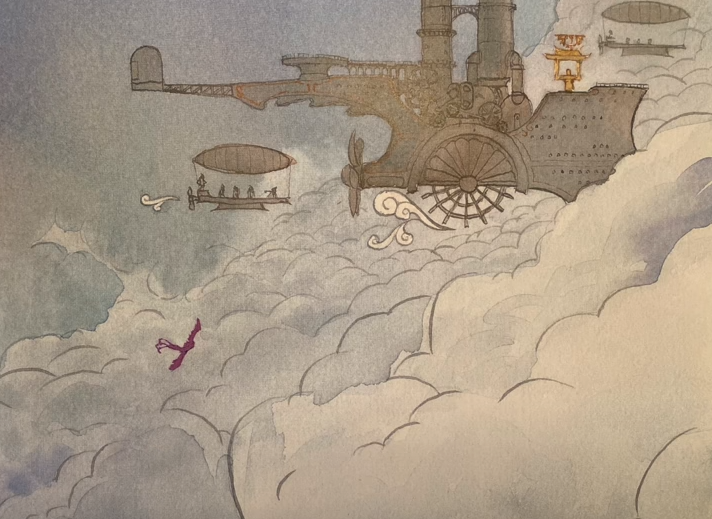 Think of prepositions to describe where the bird was and include in a sentence.e.g.. Above her, a majestic bird flew.Think of a simile to describe the bird flying.e.g.. Its tail fluttered like ribbons as it dived in an out of the clouds like a needle running through cloth.Listen to some birdsong.  Write a simile to describe the sound.e.g.  Its sweet song twinkling like raindrops in a stream.Tuesday:Guided Reading: Operation GadgetmanTuesday:PE: Joe WicksChoose a video and complete the workouthttps://www.youtube.com/playlist?list=PLyCLoPd4VxBuS4UeyHMccVAjpWaNbGomtWednesday:Practise your times tablesPlay on Times Table Rock Stars for 30 minutesMake yourself a poster with the times tables you are finding the most challenging to help you remember themWednesday:Think of negative onomatopoeia words to describe the metallic zeppelin. E.g. clash, screech, clang 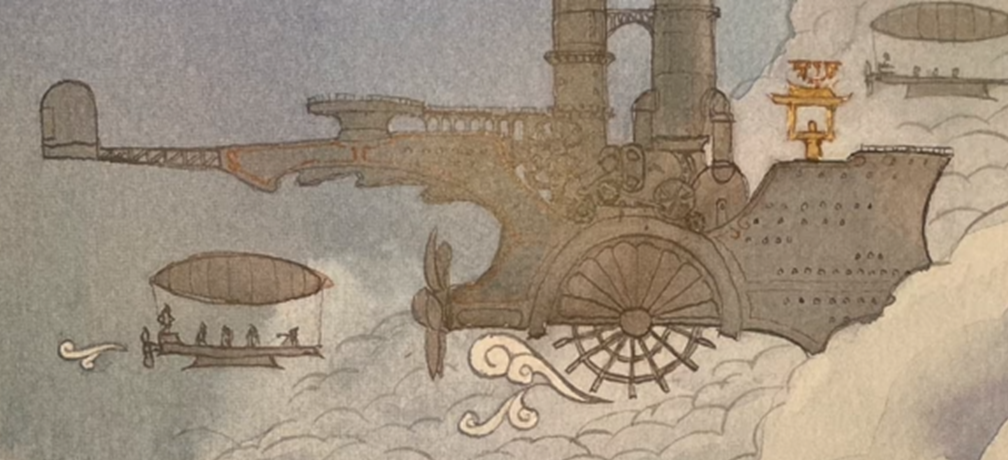 Think of synonyms for pushed. E.g. shoved Write a sentence do describe the zeppelin. E.g. A zeppelin, all smoke, and silver, and ugliness. Wednesday:Reading for pleasure: read your book for 20 minutesWednesday:Spend afternoon doing something you really enjoy doing – let us know what you choose!Thursday:Year 3: To practice scaling.https://vimeo.com/494127943https://assets.whiterosemaths.com/fixed/res/2019/11/Y3-Spring-Block-1-WO8-Scaling-2019.pdfYear 4: To divide 2 digits by 1 digit https://vimeo.com/497601665https://assets.whiterosemaths.com/fixed/res/2019/11/Y3-Spring-Block-1-WO7-Divide-2-digits-by-1-digit-3-2019.pdfThursday:Watch the video and make notes of how the men would attempt to catch the bird https://www.youtube.com/watch?v=sj6-LG5VpGk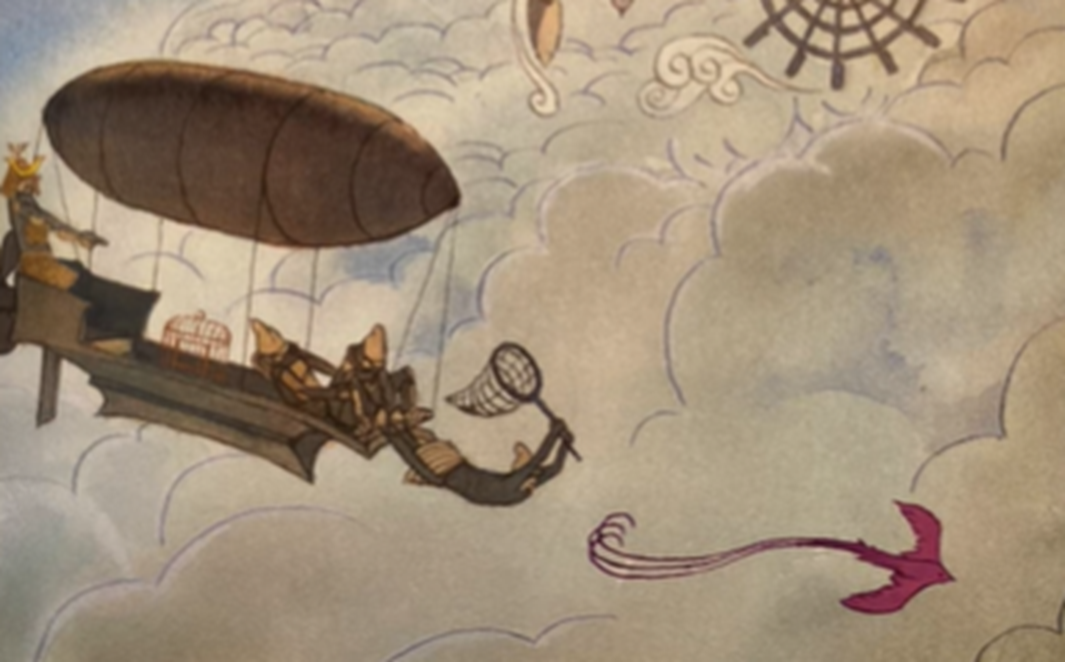 Describe how you would feel when you know something bad is about to happen. E.g butterflies in your tummy How would you be feeling? Write down how you think the girl would be feeling watching the bird being caught? Thursday:Guided Reading: Operation GadgetmanThursday: ScienceWatch the video below:What happens when you heat or cool each state of matter.https://classroom.thenational.academy/lessons/what-happens-when-you-heat-or-cool-each-state-of-matter-68w3atFriday: Year 3: To investigate different combinations. https://vimeo.com/496812718https://assets.whiterosemaths.com/fixed/res/2019/11/Y3-Spring-Block-1-WO9-How-many-ways_-2019.pdfYear 4: To divide 2 digits by 1 digit https://vimeo.com/497936690https://assets.whiterosemaths.com/fixed/res/2019/11/Y4-Spring-Block-1-WO9-Divide-2-digits-by-1-digit-2-2019.pdfFriday: How is the bird moving to get away? E.g. zig-zagged 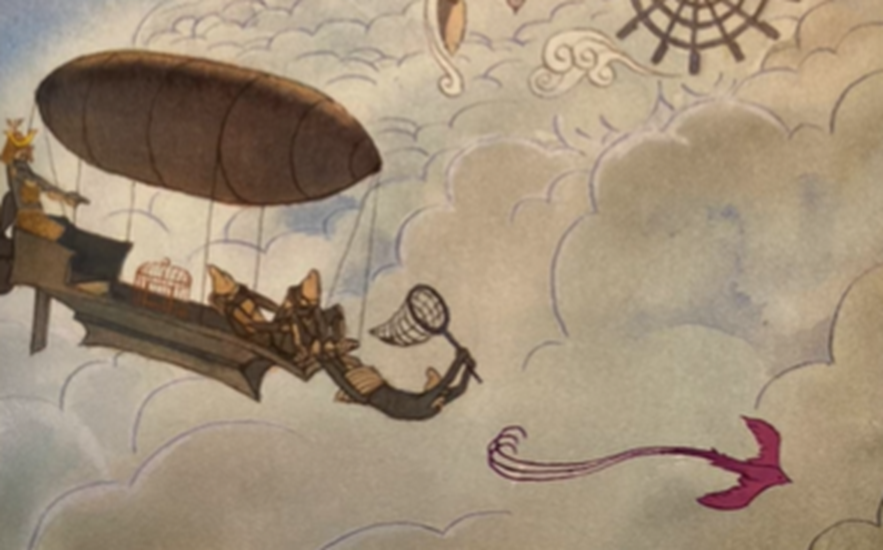 Think of synonyms for feeling trapped.E.g. captured 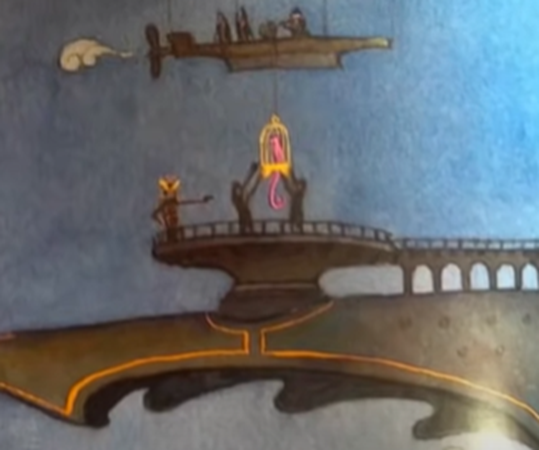 How would the girl approach the zeppelin? E.g. quietly floating 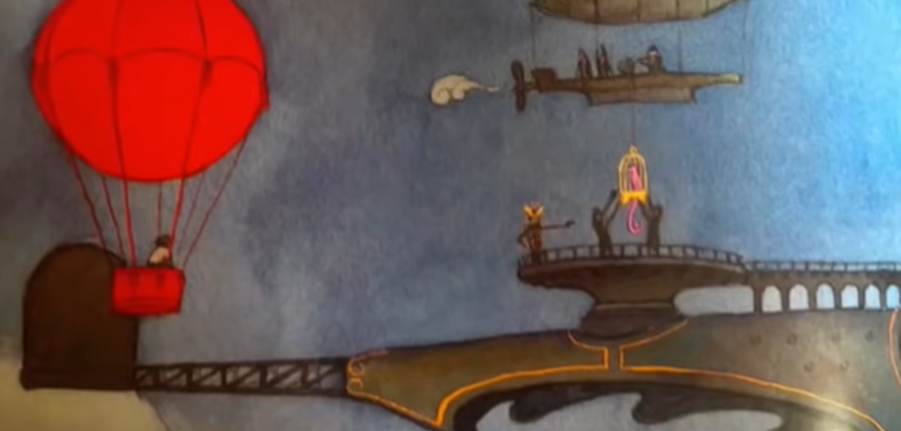 Friday: Reading comprehension (see class page on website)Friday: PSHE:Watch newsround and complete quiz. https://www.bbc.co.uk/newsround/news/watch_newsround